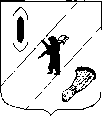 АДМИНИСТРАЦИЯ  ГАВРИЛОВ-ЯМСКОГОМУНИЦИПАЛЬНОГО  РАЙОНАПОСТАНОВЛЕНИЕ23.04.2020 № 346О внесении изменений в постановление Администрации Гаврилов-Ямского муниципального района от 26.03.2020 № 292В связи с Указами Президента РФ от 25.03.2020 № 206 «Об объявлении в Российской Федерации нерабочих дней», от 02.04.2020 № 239 «О мерах по обеспечению санитарно-эпидемиологического благополучия населения на территории Российской Федерации в связи с распространением новой коронавирусной инфекции (COVID-19)», руководствуясь статьёй 26 Устава Гаврилов-Ямского муниципального района Ярославской области АДМИНИСТРАЦИЯ МУНИЦИПАЛЬНОГО РАЙОНА ПОСТАНОВЛЯЕТ:1. Внести в постановления Администрации Гаврилов-Ямского муниципального района от 26.03.2020 № 292 «О реорганизации МУК «ДК» и МБУ ЦНТ» следующие изменения:1.1. В пункте 1 слова «с 01.06.2020» заменить словами «с 01.08.2020».1.2. В сроке «срок выполнения»  пункта 9 приложения  «Перечень мероприятий по реорганизации МУК «ДК» и МБУ ЦНТ»  цифры  «01.06.2020»  заменить цифрами «01.08.2020».2. Контроль за исполнением постановления возложить на первого заместителя Главы Администрации Гаврилов-Ямского муниципального района Забаева А.А.3. Постановление опубликовать в районной массовой газете «Гаврилов-Ямский вестник» и разместить на официальном сайте Администрации Гаврилов-Ямского муниципального района.4. Постановление вступает в силу с момента подписания.Глава Администрации муниципального района                                                               А.А.Комаров